Presse-Information der Hochschule Bremen:

(222) 23. September 2016 

13. Oktober, 17 Uhr: „Jenseits der Polarkreise: Schiffe in Eis und Ozean“
Öffentlicher Schiffbau-Vortrag 

„Jenseits der Polarkreise: Schiffe in Eis und Ozean“ lautet der Titel eines öffentlichen Schiffbau-Vortrags, zu dem das STRAAK-Forum der Fachrichtung Schiffbau und Meerestechnik der Hochschule Bremen zu Beginn des Wintersemesters einlädt: Donnerstag, 13. Oktober 2016, 17 Uhr, Neustadtswall 30, FS-Gebäude (Eingang Große Johannisstraße), Raum FS 210. Referenten sind Dipl.-Ing. Martin Melzer und Dipl.-Ing. Helmut Radebold, TECHNOLOG Services GmbH, Hamburg. Der Eintritt ist frei.

Das STRAAK-Forum ist eine Vortragsreihe der Fachrichtung Schiffbau und Meerestechnik an der Hochschule Bremen. Es findet regelmäßig an jedem zweiten Donnerstag im Monat an der Hochschule Bremen während der Vorlesungszeit als Plattform zum Austausch zwischen Studierendenschaft und Industrie statt. Hinweis: Wegen des Schiffbauertreffens am 11. November steht der nächste Vortrag des STRAAK-Forums erst im Dezember auf dem Programm. 

Hinweise für Redaktionen:
Ansprechpartner: Prof. Dipl.-Ing. Gregor Schellenberger, Hochschule Bremen, Fakultät Natur und Technik, Fachrichtung Schiffbau und Meerestechnik, Neustadtswall 30, D-28199 Bremen, 0421-5905-2711, gregor.schellenberger@hs-bremen.de.

Zum Begriff „STRAAK“: „Straken“, eine urtypische Schiffbauertätigkeit zur Erzeugung und Darstellung der Schiffsform, wird mittlerweile auch im Automobil- und Flugzeugbau angewendet. Hierzu wird unter Zuhilfenahme einer so genannten Straklatte und unter Ausnutzung ihrer natürliche  Biegelinie ein strömungsgünstiger Verlauf der Form generiert. Gern wird das Straken aber auch als Methode zum Erzeugen einer dem Auge wohlgefälligen Form (ohne Knickstellen) bezeichnet. Die Bremer Schiffbau-Studierenden haben diesen Begriff - vielleicht, um es traditioneller wirken zu lassen - mit einem doppelten A versehen und schon vor langer Zeit als Namen für die Fachschaft der Schiffbaustudierenden (eben STRAAK zu Bremen) gewählt. Von der Bezeichnung für die Fachschaft wurde als Wortmarke für die Veranstaltungsreihe die Bezeichnung STRAAK-Forum abgeleitet.


V.i.S.d.P.:
Ulrich Berlin
- Pressesprecher -






Hochschule Bremen
City University of Applied Sciences

Neustadtswall 30
D-28199 Bremen
Telefon: 0421-5905-2245
Telefax: 0421-5905-2275 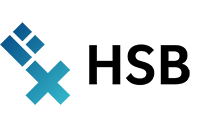 